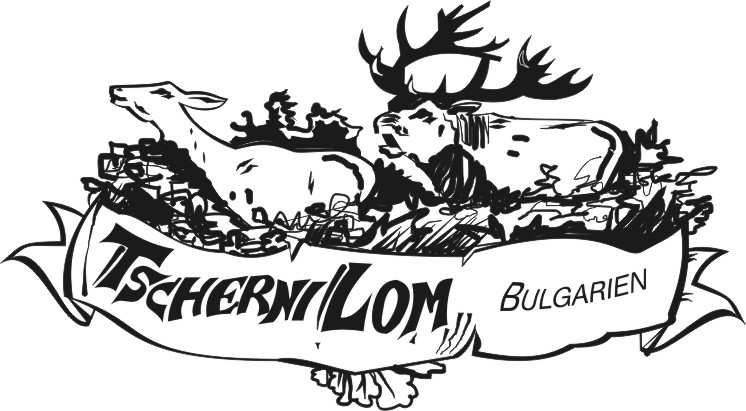 „Североизточно държавно предприятие” ДП ТП - ДЛС “Черни Лом ” гр. Попово7800 гр.Попово, ул.”Михаил Маджаров” № 68,тел.0608/4 20 47,    факс 0608/4 41 05 , e-mail:dls.cherni_lom@dpshumen.bgУ В Е Д О М Л Е Н И Е На основание, чл. 38, ал. 1 и във връзка с чл. 38, ал. 8 от Наредба за условията и реда за възлагане изпълнението на дейности в горски територии – държавна и общинска собственост, и за ползването на дървесина и недървесни горски продукти, ТП ДЛС „Черни лом“ гр. Попово  определя следните количества дървесина от Годишен план за ползване на дървесина през 2024г. - ДГТ, които ще бъдат предложени за добив или преработване на търговци, отговарящи на изискванията на чл.115 от Закона за горите -местни търговци, както следва:15.11.2023г.				Директор: ……чл. 59 от ЗЗЛД……гр.Попово							   (инж. Георги Георгиев) Количество дървесина за добивКоличество дървесина за продажбаКоличество дървесина за продажба на коренкуб.м.куб.м.куб.м.--6563